Siegerliste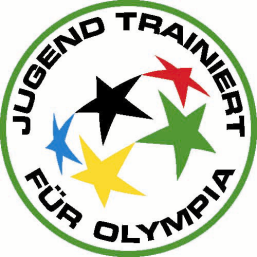       	Regionalentscheid „Jugend trainiert für Olympia“ Gerätturnen Wettkampf IV am 30.01.2017 in Bad Bergzabern Wettkampf IV/1 MädchenSchuleSchuleSchuleSchulePunktePunktePunkte1Hans-Purrmann-Gymnasium SpeyerHans-Purrmann-Gymnasium SpeyerHans-Purrmann-Gymnasium SpeyerHans-Purrmann-Gymnasium Speyer5552Leininger-Gymnasium GrünstadtLeininger-Gymnasium GrünstadtLeininger-Gymnasium GrünstadtLeininger-Gymnasium Grünstadt1111113Hannah-Arendt-Gymnasium Haßloch IIHannah-Arendt-Gymnasium Haßloch IIHannah-Arendt-Gymnasium Haßloch IIHannah-Arendt-Gymnasium Haßloch II1313134Hofenfels-Gymnasium ZweibrückenHofenfels-Gymnasium ZweibrückenHofenfels-Gymnasium ZweibrückenHofenfels-Gymnasium Zweibrücken1717175Gymnasium am Römerkastell AlzeyGymnasium am Römerkastell AlzeyGymnasium am Römerkastell AlzeyGymnasium am Römerkastell Alzey3131316Gymnasium EdenkobenGymnasium EdenkobenGymnasium EdenkobenGymnasium Edenkoben3232327Sebastian-Münster-Gymnasium Ingelheim ISebastian-Münster-Gymnasium Ingelheim ISebastian-Münster-Gymnasium Ingelheim ISebastian-Münster-Gymnasium Ingelheim I3434348Alfred-Grosser Schulzentrum Bad Bergzabern IAlfred-Grosser Schulzentrum Bad Bergzabern IAlfred-Grosser Schulzentrum Bad Bergzabern IAlfred-Grosser Schulzentrum Bad Bergzabern I34 34 34 9Hohenstaufen-Gymnasium KaiserslauternHohenstaufen-Gymnasium KaiserslauternHohenstaufen-Gymnasium KaiserslauternHohenstaufen-Gymnasium Kaiserslautern36363610Helmholtz-Gymnasium ZweibrückenHelmholtz-Gymnasium ZweibrückenHelmholtz-Gymnasium ZweibrückenHelmholtz-Gymnasium Zweibrücken37373711Hannah-Arendt-Gymnasium Haßloch IHannah-Arendt-Gymnasium Haßloch IHannah-Arendt-Gymnasium Haßloch IHannah-Arendt-Gymnasium Haßloch I42424212IGS u. Realschule plus Ludwigshafen-EdigheimIGS u. Realschule plus Ludwigshafen-EdigheimIGS u. Realschule plus Ludwigshafen-EdigheimIGS u. Realschule plus Ludwigshafen-Edigheim43434313IGS WörthIGS WörthIGS WörthIGS Wörth48484814Karolinen-Gymnasium FrankenthalKarolinen-Gymnasium FrankenthalKarolinen-Gymnasium FrankenthalKarolinen-Gymnasium Frankenthal51515115Sebastian-Münster-Gymnasium Ingelheim IISebastian-Münster-Gymnasium Ingelheim IISebastian-Münster-Gymnasium Ingelheim IISebastian-Münster-Gymnasium Ingelheim II57575716Wilhelm-von-Humboldt-Gymnasium Ludwigsh.Wilhelm-von-Humboldt-Gymnasium Ludwigsh.Wilhelm-von-Humboldt-Gymnasium Ludwigsh.Wilhelm-von-Humboldt-Gymnasium Ludwigsh.58585817Lise-Meitner-Gymnasium MaxdorfLise-Meitner-Gymnasium MaxdorfLise-Meitner-Gymnasium MaxdorfLise-Meitner-Gymnasium Maxdorf58 58 58 18Sickingen-Gymnasium LandstuhlSickingen-Gymnasium LandstuhlSickingen-Gymnasium LandstuhlSickingen-Gymnasium Landstuhl65656519Gymnasium Bad Bergzabern IIGymnasium Bad Bergzabern IIGymnasium Bad Bergzabern IIGymnasium Bad Bergzabern II76767620Realschule plus Gau-AlgesheimRealschule plus Gau-AlgesheimRealschule plus Gau-AlgesheimRealschule plus Gau-Algesheim77777721IGS OtterbergIGS OtterbergIGS OtterbergIGS Otterberg828282